Comunicat de presă - Festivalul-concurs al romanţei, cântecului de petrecere şi satiric “George Hazgan”Centrul Judeţean pentru Conservarea şi Promovarea Culturii Tradiţionale Botoşani, instituţie publică de cultură aflată în subordinea Consiliului Judeţean Botoşani, organizează  Festivalul-concurs al romanţei, cântecului de petrecere şi satiric “George Hazgan”, ediţia a VIII-a.Festivalul se va desfăşura în zilele de 22 - 23 noiembrie 2019 în incinta Cinematografului “Unirea” din Botoşani, Pietonalul Unirii, începând cu ora 18.00. 		Scopul acţiunii culturale este repunerea în atenţia publicului a repertoriului de romanţe  şi cântece de petrecere, cultivarea interesului soliştilor amatori pentru genul romanţei şi al cântecului de petrecere, omagierea personalităţii marelui interpret de romanţe, operetă, cântece de petrecere George Hazgan, născut în comuna Vîrfu Cîmpului judeţul Botoşani, îndrăgit actor şi solist al Teatrului de operetă Ion Dacian din Bucureşti.În festival vor susţine recitaluri doamna OLGUŢA BERBEC şi câştigătorul trofeului ediţiei anterioare, GEORGE COJOCĂRESCU.Acompaniază Orchestra Populară “Rapsozii Botoşanilor”.Elena Pricopie – Centrul Judeţean pentru Conservarea şi Promovarea Culturii Tradiţionale Botoşani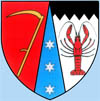 CONSILIUL JUDEȚEAN BOTOȘANICENTRUL JUDEŢEAN PENTRU CONSERVAREAŞI PROMOVAREA CULTURII TRADIŢIONALE BOTOŞANIBotoşani, str. Unirii nr. 10, Cod poştal 710233;tel 0231-536322, fax 0231 – 515448;  Cod fiscal 3372238e-mail: centrul_creatiei_botosani@yahoo.com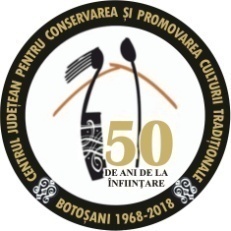 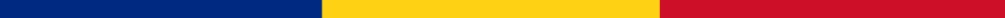 